ARDUINO KAZANIM KAVRAMA TESTİ - 2Arduino Nedir?Bir programlama dilidir.Yazılım ve elektroniğin bir araya getirildiği bir ortamdır.Yeni çıkan bir işletim sistemidir.Dijital sinyallere verilen isimdir.Arduino kartın çıkış pinleri kaç volt verebilir?5V4,5V3V 2VArduino'da kullanacağımız elektronik elemanları bir arada tutmak için kullanılan bileşen nedir?AnakartBreadBoardDevre kartıSpatulaBreadboard'da standartlara uygun olarak pilin artı ucu hangi renge takılmadır?MaviSiyahKırmızıBeyazHat üzerinden geçen akımı ayarlamak için hangi bileşen kullanılır?KondansatörPilLedDirenç
Resimde gösterilen Arduino kartında kullanılan ışık veren minik lambaların adı nedir?Pil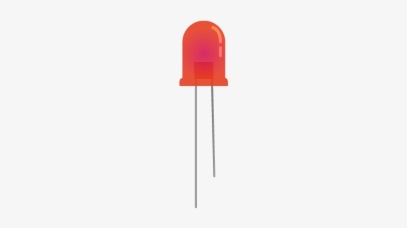 PotansiyometreLedBuzzerResimde gösterilen elektronik devre elemanı nedir?Led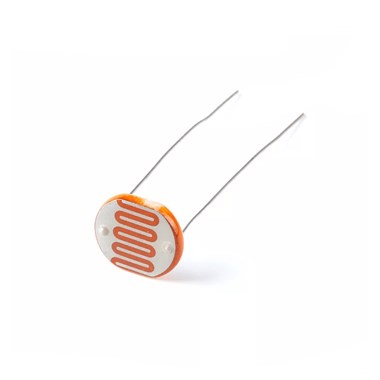 LDRDirençSıcaklık sensörüResimde gösterilen elektronik devre elemanı nedir? Pil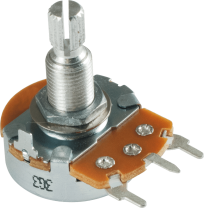 BuzzerDirenç	PotansiyometreResimde gösterilen neyin logosudur?Scratch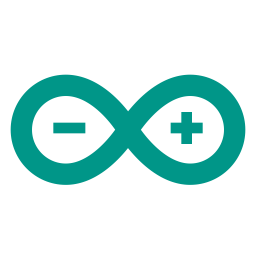 mBlockAndroidArduinoResimdeki Arduino kart-Breadboard arasında bağlantı için kullanılan kablolara ne nedir?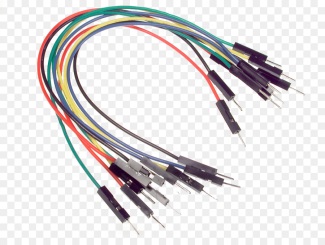 Fiber kablo	Bakır kabloJumper kabloAğ kablosu